6th Grade Reading Supply List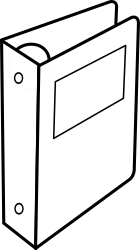 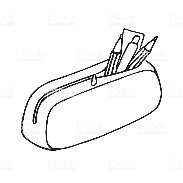 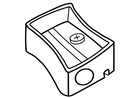 1 “ Binder (Clearview/clear plastic cover)5 tab dividers without pocketsCollege Ruled notebook paperPencil pouch (stored inside the binder)3 non-mechanical pencilsHand-held sharpenerSharpieColored pencils  (red, yellow, blue, green, and orange)1 highlighter1 pack of post it notesDonations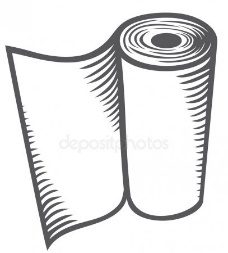 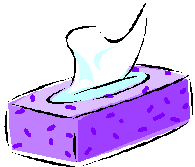 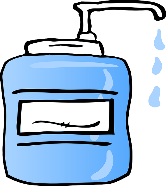 Tissue paperPaper TowelsHand sanitizer